TOMADA DE CONSCIÊNCIA: Conceitos Históricos + Seres Humanos e a NaturezaOlá, pessoal!Hoje é o dia da nossa “vídeoconsciência” – a tomada de consciência por chamada de vídeo. Como não será possível fazermos com toda a turma ao mesmo tempo, vamos dividir em dois grupos, da seguinte forma:Grupo 1 (das 7:35 às 7:55): Arthur, Isabel, Isabela, Pedro Dantas, Lucas, Jason, Nicolas;Grupo 2 (das 8:00 às 8:20): Betina, Letícia, Pedro Henrique, Giordano, Enzo, Gabriel, Tiago; ATENÇÃO ÀS SEGUINTES INSTRUÇÕES:Instruções para a videoconferência:Tenha em mãos o seu caderno de conceitos e as atividades de História realizadas anteriormente. Caso você tenha feito as atividades no computador, deixe-as abertas durante a videoconferência.Acesse a reunião somente no horário do seu grupo. Esteja pronto com 5 minutos de antecedência para não se atrasar.Caso você chegue atrasado, espere o professor falar com você para não interromper o diálogo.Respeite o momento em que os colegas e/ou o professor estiverem falando. Caso queira falar alguma coisa, levante a mão ou mande uma mensagem no chat. Estamos em uma aula como qualquer outra.Instruções para a atividade online de hoje:No horário em que você não estiver fazendo a videoconferência, você deve verificar no moodle as atividades que você enviou nos dias anteriores.Se você tiver melhora a fazer ou atividades em atraso para entregar, esta será sua atividade de hoje. Faça a melhora e poste no moodle no dia de hoje.Se você não tiver melhoras a fazer e nem atividades em atraso: faça a atividade abaixo;ATIVIDADE INDIVIDUAL – Assista ao vídeo e responda à questão: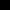 Link para o vídeo: https://youtu.be/GDqMMjVcMvE1. O que os indígenas Huni Kuin registraram em seu “Livro da Cura”? Qual seria a importância desse livro para nossa sociedade atual?Horário de inícioHorário de términoTempo total (min.)DPO